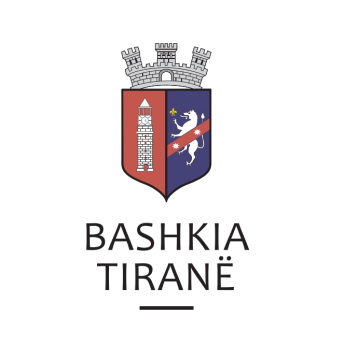      R  E  P U  B  L  I  K  A    E   S  H  Q  I  P  Ë  R  I  S  Ë
  BASHKIA TIRANË
DREJTORIA E PËRGJITHSHME PËR MARRËDHËNIET ME PUBLIKUN DHE JASHTË
DREJTORIA E KOMUNIKIMIT ME QYTETARËTLënda: Kërkesë për shpallje nga Gjykata e Rrethit Gjyqësor Tiranë, për z. Artan Zuna.Pranë Bashkisë Tiranë ka ardhur kërkesa për shpallje nga Gjykata e Rrethit Gjyqësor Tiranë, me nr. 1865 akti, datë 05.06.2019, protokolluar në Bashkinë Tiranë me nr. 23841 prot., datë 10.06.2019.Ju sqarojmë se kjo gjykatë dërgon shpallje se është zhvilluar gjykimi i çështjes civile që i përket:Kërkues:    Artan ZunaDebitor:    Arben KosovaObjekti:    Lëshim urdhër ekzekutivDrejtoria e Komunikimit me Qytetarët ka bërë të mundur afishimin e shpalljes për z. Artan Zuna, në tabelën e shpalljeve të Sektorit të Informimit dhe Shërbimeve për Qytetarët pranë Bashkisë Tiranë.     R  E  P U  B  L  I  K  A    E   S  H  Q  I  P  Ë  R  I  S  Ë
  BASHKIA TIRANË
DREJTORIA E PËRGJITHSHME PËR MARRËDHËNIET ME PUBLIKUN DHE JASHTË
DREJTORIA E KOMUNIKIMIT ME QYTETARËTLënda: Kërkesë për shpallje nga Gjykata e Rrethit Gjyqësor Tiranë, për z. Iledin Pillati.Pranë Bashkisë Tiranë ka ardhur kërkesa për shpallje nga Gjykata e Rrethit Gjyqësor Tiranë, me nr. prot. (s’ka), datë 06.06.2019, protokolluar në Bashkinë Tiranë me nr. 23829 prot., datë 10.06.2019.Ju sqarojmë se kjo gjykatë dërgon shpallje se është zhvilluar gjykimi i çështjes civile që i përket:Paditës:        Besim HoxhallariTë paditur: Gëzim Hoxhallari, Sanije Bixhaku(Hoxhallari), Haxhi Pillati, Iledin Pillati,                       Kaçe Mukallari (Pillati) dhe Mehmet Pillati  Person i Tretë:  ZVRPP TiranëObjekti: Njohje pronarData dhe ora e seancës:  24.06.2019, ora 11:00Drejtoria e Komunikimit me Qytetarët ka bërë të mundur afishimin e shpalljes për z. Iledin Pillati, në tabelën e shpalljeve të Sektorit të Informimit dhe Shërbimeve për Qytetarët pranë Bashkisë Tiranë.     R  E  P U  B  L  I  K  A    E   S  H  Q  I  P  Ë  R  I  S  Ë
  BASHKIA TIRANË
DREJTORIA E PËRGJITHSHME PËR MARRËDHËNIET ME PUBLIKUN DHE JASHTË
DREJTORIA E KOMUNIKIMIT ME QYTETARËTLënda: Kërkesë për shpallje nga Gjykata e Rrethit Gjyqësor Gjirokastër, për znj. Lindita Kociu (Prendi) dhe znj. Lulzime Kociu (Ruci).Pranë Bashkisë Tiranë ka ardhur kërkesa për shpallje nga Gjykata e Rrethit Gjyqësor Gjirokastër, me nr. regj. themeltar 373, datë 06.06.2019, protokolluar në institucionin tonë me nr. 23756 prot., datë 10.06.2019.Ju sqarojmë se kjo gjykatë dërgon shpallje se është zhvilluar gjykimi i çështjes civile që i përket:Paditës:          Shërbimi Përmbarimor FS sh.p.k.Të Paditur:    Brahim Kociu, Lindita Kociu (Prendi) dhe Lulzime Kociu (Ruci)Objekti:          Veçim pjesës takueseDrejtoria e Komunikimit me Qytetarët ka bërë të mundur afishimin e shpalljes për . znj. Lindita Kociu (Prendi) dhe znj. Lulzime Kociu (Ruci), në tabelën e shpalljeve të Sektorit të Informimit dhe Shërbimeve për Qytetarët pranë Bashkisë Tiranë.     R  E  P U  B  L  I  K  A    E   S  H  Q  I  P  Ë  R  I  S  Ë
  BASHKIA TIRANË
DREJTORIA E PËRGJITHSHME PËR MARRËDHËNIET ME PUBLIKUN DHE JASHTË
DREJTORIA E KOMUNIKIMIT ME QYTETARËTLënda: Kërkesë për shpallje nga Gjykata e Apelit Korçë për z. Redi Qeska dhe z. Krist Bega. Pranë Bashkisë Tiranë ka ardhur kërkesa për shpallje nga Gjykata e Apelit Korçë, me nr. 77 prot., datë 05.06.2019, protokolluar në Bashkinë Tiranë me nr. 23774 prot., datë 10.06.2019.Ju sqarojmë se kjo gjykatë dërgon shpallje për gjykimin e çështjes civile që i përket:Paditës:                                Pellumb QeskaTë paditur:                          ATP Tiranë, Ylber Merdani, Beatrice Merdani etj.Persona të interesuar:        Stefan Musaka etjObjekti:                               Detyrim njohje pronarDrejtoria e Komunikimit me Qytetarët ka bërë të mundur afishimin e shpalljes për z. Redi Qeska dhe z. Krist Bega, në tabelën e shpalljeve të Sektorit të Informimit dhe Shërbimeve për Qytetarët pranë Bashkisë Tiranë.     R  E  P U  B  L  I  K  A    E   S  H  Q  I  P  Ë  R  I  S  Ë
  BASHKIA TIRANË
DREJTORIA E PËRGJITHSHME PËR MARRËDHËNIET ME PUBLIKUN DHE JASHTË
DREJTORIA E KOMUNIKIMIT ME QYTETARËTLënda: Kërkesë për shpallje nga Gjykata e Rrethit Gjyqësor Gjirokastër, për znj. Lidjana Peshkëpia Pranë Bashkisë Tiranë ka ardhur kërkesa për shpallje nga Gjykata e Rrethit Gjyqësor Gjirokastër, me nr. 324 akti, datë 05.06.2019, protokolluar në institucionin tonë me nr. 23736 prot., datë 10.06.2019.Ju sqarojmë se kjo gjykatë dërgon shpallje se është zhvilluar gjykimi i çështjes civile që i përket:Paditës:        Ardit Agalliu dhe Ilirjan XhongaTë paditur: ATP, Lidjana Peshkëpia, Valter Peshkëpia dhe Marsel Kalemi Person i Tretë:  ZVRPP TepelenëObjekti: Njohje pronarDrejtoria e Komunikimit me Qytetarët ka bërë të mundur afishimin e shpalljes për znj. Lidjana Peshkëpia, në tabelën e shpalljeve të Sektorit të Informimit dhe Shërbimeve për Qytetarët pranë Bashkisë Tiranë.     R  E  P U  B  L  I  K  A    E   S  H  Q  I  P  Ë  R  I  S  Ë
  BASHKIA TIRANË
DREJTORIA E PËRGJITHSHME PËR MARRËDHËNIET ME PUBLIKUN DHE JASHTË
DREJTORIA E KOMUNIKIMIT ME QYTETARËTLënda: Kërkesë për shpallje nga Gjykata e Rrethit Gjyqësor Gjirokastër, për z.Muhamet Gazidede. Pranë Bashkisë Tiranë ka ardhur kërkesa për shpallje nga Gjykata e Rrethit Gjyqësor Gjirokastër, me nr. 411 regj.themeltar, datë 03.06.2019, protokolluar në Bashkinë Tiranë me nr. 23738 prot., datë 10.06.2019.Ju sqarojmë se kjo gjykatë dërgon shpallje se është zhvilluar gjykimi i çështjes penale që i përket:I Pandehur:        Muhamet GazidedeAkuzuar:             Kalim i paligjshëm i kufiritDrejtoria e Komunikimit me Qytetarët ka bërë të mundur afishimin e shpalljes për z. Muhamet Gazidede, në tabelën e shpalljeve të Sektorit të Informimit dhe Shërbimeve për Qytetarët pranë Bashkisë Tiranë.     R  E  P U  B  L  I  K  A    E   S  H  Q  I  P  Ë  R  I  S  Ë
  BASHKIA TIRANË
DREJTORIA E PËRGJITHSHME PËR MARRËDHËNIET ME PUBLIKUN DHE JASHTË
DREJTORIA E KOMUNIKIMIT ME QYTETARËTLënda: Kërkesë për shpallje nga Gjykata e Rrethit Gjyqësor Gjirokastër, për z.Hasim Dauti.Pranë Bashkisë Tiranë ka ardhur kërkesa për shpallje nga Gjykata e Rrethit Gjyqësor Gjirokastër, me nr. 101 akti, datë 01.06.2019, protokolluar në Bashkinë Tiranë me nr. 23737 prot., datë 10.06.2019.Ju sqarojmë se kjo gjykatë dërgon shpallje se është zhvilluar gjykimi i çështjes penale që i përket:Të Pandehur:        Olimbi Dauti (Kënaçi) dhe Hasim Dauti.Akuzuar:             Veprën penale “Mashtrim”Drejtoria e Komunikimit me Qytetarët ka bërë të mundur afishimin e shpalljes për z. Hasim Dauti, në tabelën e shpalljeve të Sektorit të Informimit dhe Shërbimeve për Qytetarët pranë Bashkisë Tiranë.     R  E  P U  B  L  I  K  A    E   S  H  Q  I  P  Ë  R  I  S  Ë
  BASHKIA TIRANË
DREJTORIA E PËRGJITHSHME PËR MARRËDHËNIET ME PUBLIKUN DHE JASHTË
DREJTORIA E KOMUNIKIMIT ME QYTETARËTLënda: Kërkesë për shpallje nga Gjykata e Rrethit Gjyqësor Shkodër, për znj. Elona Todi Prroj.Pranë Bashkisë Tiranë ka ardhur kërkesa për shpallje nga Gjykata e Rrethit Gjyqësor Shkodër, me nr. akti 80/2035, datë 06.06.2019, protokolluar në Bashkinë Tiranë me nr. 23751 prot., datë 10.06.2019.Ju sqarojmë se kjo gjykatë dërgon shpallje se është zhvilluar gjykimi i çështjes civile që i përket:Kërkues:    Prokuroria e Rrethit Gjyqësor ShkodërViktima:    Marjan Franja, Lindita Peteza, Bilal Doçi, Ndue Pepaj, Elona Prroj dhe                    Heribert PalushiObjekti:    Pushim procedimit penalDrejtoria e Komunikimit me Qytetarët ka bërë të mundur afishimin e shpalljes për znj. Elona Todi Prroj, në tabelën e shpalljeve të Sektorit të Informimit dhe Shërbimeve për Qytetarët pranë Bashkisë Tiranë.     R  E  P U  B  L  I  K  A    E   S  H  Q  I  P  Ë  R  I  S  Ë
  BASHKIA TIRANË
DREJTORIA E PËRGJITHSHME PËR MARRËDHËNIET ME PUBLIKUN DHE JASHTË
DREJTORIA E KOMUNIKIMIT ME QYTETARËTLënda: Kërkesë për shpallje nga Gjykata e Rrethit Gjyqësor Lezhë, për shoqërinë “MAR-EST TRAVEL-TOURS” me administratore znj. Iris Çekani.Pranë Bashkisë Tiranë ka ardhur kërkesa për shpallje nga Gjykata e Rrethit Gjyqësor Lezhë, me nr. 370 akti, datë 06.06.2019, protokolluar në Bashkinë Tiranë me nr. 23779 prot., datë 10.06.2019.Ju sqarojmë se kjo gjykatë dërgon shpallje se është zhvilluar gjykimi i çështjes civile që i përket:Paditës:        Dioqeza LezhëE paditur:   “MAR-EST TRAVEL-TOURS” me administratore znj. Iris Çekani.Objekti:       Shpërblim dëmi kontraktorData dhe ora e seancës:  01.07.2019, ora 11:15Drejtoria e Komunikimit me Qytetarët ka bërë të mundur afishimin e shpalljes për shoqërinë “MAR-EST TRAVEL-TOURS” me administratore znj. Iris Çekani, në tabelën e shpalljeve të Sektorit të Informimit dhe Shërbimeve për Qytetarët pranë Bashkisë Tiranë.     R  E  P U  B  L  I  K  A    E   S  H  Q  I  P  Ë  R  I  S  Ë
  BASHKIA TIRANË
DREJTORIA E PËRGJITHSHME PËR MARRËDHËNIET ME PUBLIKUN DHE JASHTË
DREJTORIA E KOMUNIKIMIT ME QYTETARËTLënda: Kërkesë për shpallje nga Gjykata e Rrethit Gjyqësor Durrës, për shoqërinë “Gora”sh.p.k dhe shoqëria “Jon” sh.p.k.Pranë Bashkisë Tiranë ka ardhur kërkesa për shpallje nga Gjykata e Rrethit Gjyqësor Durrës, me nr. regj. 176/1431, datë 03.05.2019, protokolluar në Bashkinë Tiranë me nr. 23768 prot., datë 10.06.2019.Ju sqarojmë se kjo gjykatë dërgon shpallje se është zhvilluar gjykimi i çështjes civile që i përket:Paditës:        Qemal KodraTë  paditur:   Shoqëria “Gora”sh.p.k dhe shoqëria “Jon” sh.p.k.Objekti:       Përmbushje detyrimi kontraktorDrejtoria e Komunikimit me Qytetarët ka bërë të mundur afishimin e shpalljes për shoqërinë “Gora”sh.p.k dhe shoqëria “Jon” sh.p.k., në tabelën e shpalljeve të Sektorit të Informimit dhe Shërbimeve për Qytetarët pranë Bashkisë Tiranë.